PROBLEMA DI EQUILIBRIO DI CORPO RIGIDO 1D SBARRAProblema 1Ecco a voi la sbarra che dovrete studiare! Guardate la figura sotto: eccovi i dati in questione.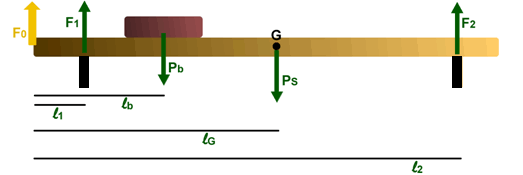 MSBARRA = 10kgl1 = 20 cml2 = 160 cmlG = 90 cm (posizione del baricentro della sbarra)lb=50 cmUna sbarra di 10kg è appoggiata su due pioli che la tengono immobile con le forze vincolari F1 e F2. Considera per adesso che non esista alcun peso Pb né la forza F0, cosicché le uniche forze agenti sono F1, F2 ed il peso della sbarra (Ps). Conoscendo i valori l1 , l2 e lG dati sopra, trova i valori di F1 e F2 che garantiscono l’equilibrio. (F1=49,05N ; F2=49,05N). Poni il centro di rotazione “O” sul lato sinistro.Come cambia la risposta se adesso viene applicata allo spigolo sinistro anche una forza F0=60N verso l’alto?  (F1=-19,576N  ;  F2=57,57N). Poni il centro di rotazione “O” sul lato sinistro. Cosa significa il segno “-“ per F1?Adesso immagina di togliere la forza F0 e di porre sopra la sbarra un peso Pb=100N alla distanza lb. Come cambiano i valori di F1 e F2? (F1=127,62N ; F2=70,48N). Poni il centro di rotazione “O” sul lato sinistro.Risolvi il primo problema, stavolta ponendo il centro di rotazione “O” esattamente su F2: come cambiano le soluzioni? (Non cambiano! F1=49,05N ; F2=49,05N)